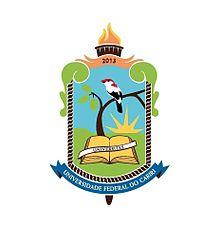 UNIVERSIDADE FEDERAL DO CARIRIPRÓ-REITORIA DE GRADUAÇÃOCOORDENADORIA PARA O FORTALECIMENTO DA QUALIDADE DO ENSINOEDITAL Nº 12/2021/ PROGRAD/ APOIO AO PESQUISADOR DOS PROGRAMAS DE EDUCAÇÃO TUTORIAL – PET E APRENDIZAGEM COOPERATIVA EM CÉLULAS ESTUDANTIS - PACCE PLANO DE TRABALHO Nome do(a) Tutor(a):Projeto/Grupo:Juazeiro do Norte-CE2021MetodologiaOrientações: O texto deve discorrer sobre como o projeto/programa promove atividades de pesquisa junto aos estudantes bolsistas e voluntários, levar em consideração a Resolução do Programa e o Planejamento Anual 2021.Promoção da indissociabilidade entre ensino, pesquisa, extensão e cultura.Orientações: Relatar como é pensada a inovação acadêmica e a garantia do princípio da indissociabilidade entre pesquisa, ensino, extensão e cultura, no seu Grupo. CRONOGRAMAOrientações: Demonstrar a adequação do plano ao tempo de vigência e de execução financeira previstos no Edital.Modelo de cronograma:ANO: 2021        SEMESTRE LETIVO:ANO: 2021        SEMESTRE LETIVO:Descrição das atividadesOutNovDezDescrição das atividadesJanFevMarAbrMaiJunJulAgo